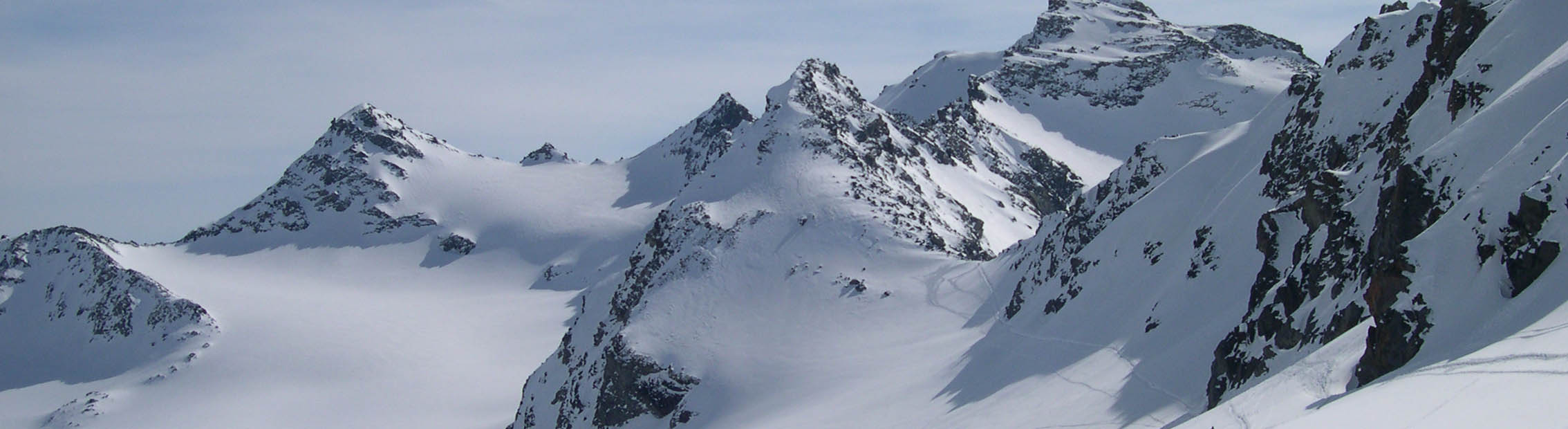 15-я Всероссийская научная конференция с международным участием"Физика ультрахолодных атомов – 2021"Организаторы: ИЛФ СО РАН, ИФП СО РАН, ИАиЭ СО РАН, НГУ20-22 декабря 2021 года, Новосибирск,Академгородок, проспект Лаврентьева 15 Б,Институт лазерной физики СО РАНСайт конференции: ultracoldatoms2021.laser.nsc.ruУважаемые коллеги!Приглашаем вас посетить нашу традиционную конференцию «Физика ультрахолодных атомов - 2021», которая пройдет 20-22 декабря 2021 года. В связи со стабильно тяжелой эпидемиологической обстановкой в Новосибирске по решению программного комитета она будет проводиться в формате видеоконференции на платформе Zoom. Конференция является ежегодным научным форумом, имеющим целью обсуждение новых теоретических и экспериментальных результатов в области лазерного охлаждения атомов и ионов, оптических стандартов частоты, ультрахолодных Бозе- и Ферми-газов, нелинейной лазерной спектроскопии и квантовой информатики. На конференции будут представлены устные доклады в режиме он-лайн. Официальными языками конференции будут русский и английский. Это означает, что презентации должны быть подготовлены на английском языке. Сами доклады могут быть как на русском, так и на английском. При этом программный комитет считает, что если сессию слушают англоязычные участники, то было бы прилично и доклад делать на английском. Сессии будут организованы Институтом лазерной физики СО РАН (ИЛФ СО РАН, www.laser.nsc.ru). Их проведение планируется 20-22 декабря в период с 10:00 до 21:00 по новосибирскому времени (с 06:00 до 17:00 по московскому времени), С детальной программой конференции можно ознакомиться на сайте ultracoldatoms2021.laser.nsc.ru. Участники из различных частей РФ и из за рубежа приглашаются подключаться по мере возможности.До начала конференции (ориентировочно, 17 декабря) всем докладчикам будут разосланы электронные письма с данными сессий на платформе Zoom и инструкцией по подключению к сессиям (см. ниже). Просьба далее докладчикам самим осуществить рассылку информации своим соавторам и всем заинтересованным коллегам для подключения к сессиям.По результатам конференции часть представленных работ предполагается опубликовать в традиционном спецвыпуске "Физика ультрахолодных атомов" журнала Квантовая электроника (ориентировочно, №6 2022 года). Поскольку количество статей в спецвыпуске ограничено, оргкомитету придется провести рассмотрение и отбор заявленных статей.Ждем вас на конференции!По всем вопросам обращайтесь:Тайченачев Алексей Владимирович– председатель программного комитета, ИЛФ СО РАН, taichenachev@laser.nsc.ru, тел. +7-913-719-42-84Секретарь конференции: Басалаев Максим Юрьевич, ИЛФ СО РАН, mbasalaev@gmail.com, тел. +7-923-248-64-21Техническое сопровождение сессий: Сиковская Ярославна Викторовна+7-961-226-58-41documento@laser.nsc.ruАлексеев Дмитрий Русланович+7-996-377-10-95alekseev_dr@laser.nsc.ruИнформация для подключению к сессиям:Тема: Физика ультрахолодных атомов -2021Время: 20 дек. 2021 14:00 Новосибирск |21 дек. 2021 10:00 Новосибирск | 22 дек. 2021 10:00 НовосибирскПодключиться к конференции Zoomhttps://us02web.zoom.us/j/9496901462?pwd=MlV6a2NJdU9qZ1BwYnVFQldhSENadz09Идентификатор конференции: 949 690 1462Код доступа: Ultracold#Важно: Председателям секций и докладчикам от ИЛФ СО РАН рекомендуется работать из зала заседаний Ученого совета ИЛФ СО РАН, проспект Лаврентьева 15 Б, 2-й этаж, где будут находиться сотрудники ответственные за техническую поддержку.